YRPI inscrito: Dónde pagar su alquilerDebido a las precauciones de salud y seguridad con respecto a COVID-19, DHS suspenderá todas los cobros de alquiler en persona hasta nuevo aviso. Le invitamos a que envíe por correo los pagos del alquiler utilizando los detalles que se indican a continuación.Envíe por correo o entregue su contribución de pago de alquiler mensual a GWUL en: 2901Greater Washington Urban League Attn: Erica Fells2901 14th St, NW, Washington, DC 20009Para más información contáctenos en: Teléfono: (202) 792-2592Correo electrónico: frsppayments@gwul.orgCómo realizar un giro postal/cheque certificado:Paso 1: Compre el giro postal o el cheque de caja por la contribución de alquiler mensual exacta que debePaso 2: Debajo de “PAY TO THE ORDER OF” (PAGAR A LA ORDEN DE” escriba GWUL- FRSP AlquilerPaso 3: Escriba en letra de imprenta la dirección de su unidad (incluya el número de apartamento y el código postal ejemplo: 22 Main Street SE #120 Washington DC 20020) en la línea “PURCHASER’S ADDRESS” (DIRECCIÓN DEL COMPRADOR)Paso 4: Firme su nombre en la línea  “PURCHASER’S SIGNATURE” (FIRMA DEL COMPRADOR) y escriba su nombre debajo de su firma (para que se pueda leer)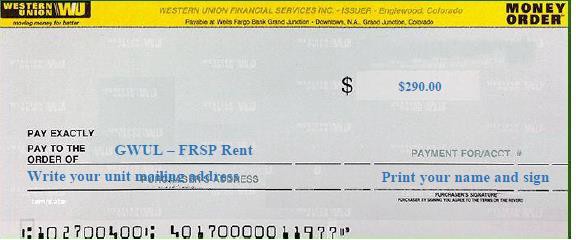 